Бюллетень издается со 2 февраля 2008 годаМуниципальное средство массовой информации органов местного самоуправления городского поселения Агириш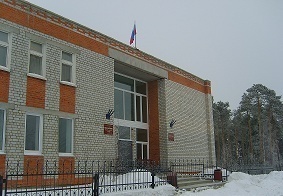 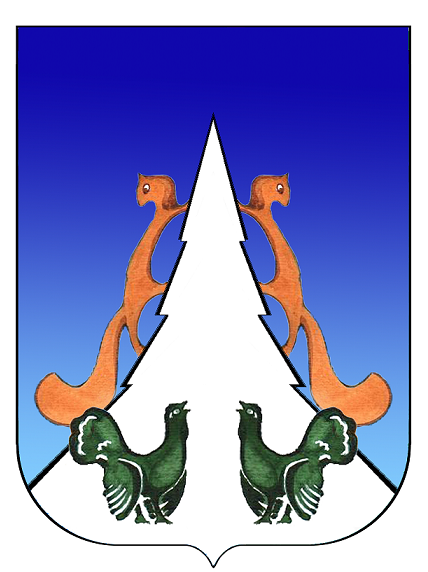 В этом выпуске:Постановления АГП АгиришПриложение 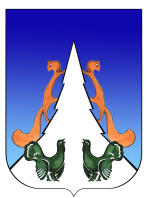 Ханты-Мансийский автономный округ – ЮграСоветский районгородское поселение АгиришА Д М И Н И С Т Р А Ц И Я628245, Ханты-Мансийский автономный округ-Югра, 	                  	телефон:(34675) 41233Тюменской области, Советский районп. Агириш	 				                      	              факс:(34675) 41233ул. Винницкая 16							эл.адрес: agirish@sovrnhmao.ru	                          ПОСТАНОВЛЕНИЕ «12»  января  2023 г. 		        		                                                            №  9/НПАО внесении изменений в постановление администрации городского поселения Агириш от 30.09.2022 № 292/НПА «О порядке принятия решений о заключении концессионных соглашений и порядке формирования перечня объектов, в отношении которых планируется заключение концессионных соглашений»                  В соответствии с Федеральным законом от 29.12.2022 № 604-ФЗ «О внесении изменений в отдельные законодательные акты Российской Федерации» , Уставом городского поселения Агириш постановляю:1. Внести в постановление администрации городского поселения Агириш от 30.09.2022 № 292/НПА «О порядке принятия решений о заключении концессионных соглашений и порядке формирования перечня объектов, в отношении которых планируется заключение концессионных соглашений»  следующие изменения:1.1. В Приложении 1:1.1.1. В подпункте 1 пункта 3.9 раздела 3 слова «в отношении конкретных объектов недвижимого имущества или недвижимого имущества и движимого имущества, технически связанных между собой и предназначенных для осуществления деятельности, предусмотренной концессионным соглашением» исключить;1.1.2.  В подпункте 2 пункта 3.9 раздела 3 слова «в отношении конкретных объектов недвижимого имущества или недвижимого и движимого имущества, технически связанных между собой и предназначенных для осуществления деятельности, предусмотренной концессионным соглашением» исключить;1.1.3. В подпункте 3 пункта 3.9 раздела 3 слова «в отношении конкретных объектов недвижимого имущества или недвижимого и движимого имущества, технически связанных между собой и предназначенных для осуществления деятельности, предусмотренной концессионным соглашением» исключить.2. Опубликовать настоящее постановление в бюллетене «Вестник городского поселения Агириш» и разместить на официальном сайте администрации городского поселения Агириш.3. Настоящее постановление вступает в силу с момента официального опубликования.4. Контроль исполнения настоящего постановления возлагаю на заместителя главы городского поселения АгиришГлава городского поселения Агириш                                                                Г.А.Крицына«Вестник городского поселения Агириш»                              Бюллетень является официальным источником опубликования нормативныхГлавный редактор : Ударцева Е.И.                                            правовых  актов органов местного самоуправления г.п. Агириш Учредитель: Администрация городского поселения Агириш                    (Тюменская обл., Советский р-он, г.п. Агириш, ул.Винницкая, 16)                                                                                Телефон: 8(34675) 41-0-09   факс: 8(34675) 41-2-33     